РЕШЕНИЕСовета народных депутатов МО «Гиагинский район»от «21» февраля   2019 г. № 191ст. ГиагинскаяО даче согласия администрации муниципального образования «Гиагинский район» на ликвидацию муниципального предприятия «Утильсервис» в Гиагинском районе, расположенный по адресу: Республика Адыгея, Гиагинский район, ст. Гиагинская, ул. Красная, дом 347, офис 4.	Рассмотрев обращение главы муниципального образования «Гиагинский район» по вопросу «О даче согласия администрации муниципального образования «Гиагинский район» на ликвидацию муниципального предприятия «Утильсервис» в Гиагинском районе, расположенного по адресу: Республика Адыгея, Гиагинский район, ст. Гиагинская, ул. Красная, дом 347, офис 4», в соответствии с Положением «О порядке управления и распоряжения муниципальной собственностью муниципального образования «Гиагинский район», утвержденного Решением Совета народных депутатов муниципального образования «Гиагинский район» от 17.09.2015г. №398, Совет народных депутатов МО «Гиагинский район»РЕШИЛ:Дать согласие администрации муниципального образования «Гиагинский район» на ликвидацию муниципального предприятия «Утильсервис» в Гиагинском районе, расположенного по адресу: Республика Адыгея, Гиагинский район, ст. Гиагинская, ул. Красная, дом 347, офис 4.Контроль за исполнением настоящего Решения возложить на отдел имущественно-земельных отношений администрации муниципального образования «Гиагинский район», комиссию Совета народных депутатов муниципального образования «Гиагинский район» по бюджетно-финансовой, налоговой и экономической политике.Настоящее решение вступает в силу со дня его принятия.Глава МО «Гиагинский район»		Председатель Совета народных депутатов МО «Гиагинский район»_____________ А.В. Бутусов			______________ А.Г. СамохваловаРЕСПУБЛИКА АДЫГЕЯ Совет народных депутатов муниципального образования «Гиагинский район»АДЫГЭ РЕСПУБЛИКЭМКIЭМуниципальнэ образованиеу «Джэджэ районным» инароднэ депутатхэм я Совет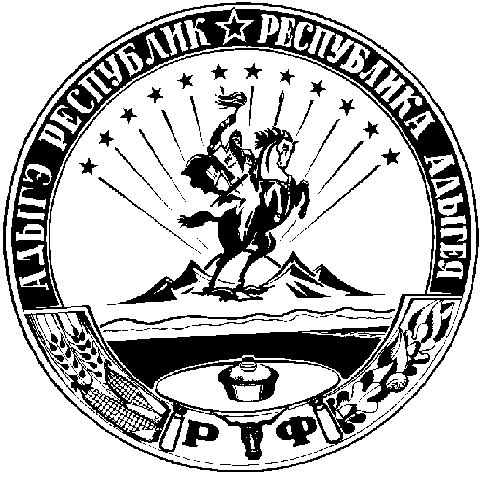 